四 川 省 造 纸 行 业 协 会四川省造纸行业协会生活用纸分会川纸协（2015）文字05号★ 绵阳同成智能装备股份有限公司“成都志豪纸业4060/600生活用纸纸机及竹浆原纸”现场推广会暨四川省生活用纸行业2015一季度生产经营总结会会议纪要各会员单位、常务理事：由四川省造纸行业协会生活用纸分会、绵阳同成智能装备股份有限公司、成都志豪纸业有限公司组织召开的绵阳同成智能装备股份有限公司“成都志豪纸4060/600生活用纸纸机及竹浆原纸”现场推广会暨四川省生活用纸行业2015一季度生产经营总结会于2015年4月8日至9日在四川大邑县赛尚庄园酒店隆重召开。参加会议的有四川生活用纸生产与加工及相关企业代表近150人，云南生活用纸行业协会组团近20人，广西造纸行业协会组团近10人，重庆、贵州、河北、浙江、广东、上海等省、市生活用纸生产与加工及相关企业代表共220人。参会代表参观了绵阳同成智能装备股份有限公司研发制造4060/600生活用纸纸机在成都志豪纸业有限公司安装运行的生产现场，该机幅宽4060mm，设设车速600 mm，实际运行车速达到620 m，原料配比70%永丰竹浆，30%桉木浆，生产14—17g/ m2生活用纸原纸，纸面上浆匀度好，绉纹好，拉力好，受到参观代表一致好评。参观后召开了绵阳同成智能装备股份有限公司“成都志豪纸业4060/600生活用纸纸机及竹浆原纸”交流会暨四川省生活用纸行业2015年一季度生产经营总结会，会议由四川省造纸行业协会生活用纸分会常务副会长兼秘书长罗福刚主持。绵阳同成智能装备股份有限公司董事长张亮致欢迎辞并介绍绵阳同成智能装备股份有限公司基本情况；成都志豪纸业有限公司总经理李容介绍4060/600生活用纸纸机生产运行及原纸原料配比及竹浆原纸质量情况；绵阳超兰卫生用品有限公司董事长谭应超介绍购买同成幅宽2850 mm车速800 米纸机情况。绵阳同成智能装备股份有限公司总设计师刘水平介绍4060/600生活用纸纸机研发制造及生产情况；绵阳同成智能装备股份有限公司造纸装备部总经理杨红介绍同成装备公司生活用纸机及其它造纸装备生产经营情况。四川省造纸行业协会生活用纸分会会长明峰总结我省生活用纸行业2015年一季度生产经营情况，分析二季度生产销售形势；云南省生活用纸行业协会秘书长任伟介绍云南省生活用纸行业生产与加工情况；沈阳宏鹰制浆设备有限公司总经理张光介绍反刍式高浓碎浆与磨浆技术与设备；泰康养老保险成都分公司总经理刘海丰介绍泰康养老保险有关事项；北京长财管理咨询成都分公司总经理蒋欣润介绍企业财务管理与培训有关事项；四川鼎宏商标代理有限公司刘总介绍四川省、市著名商标申报及商标注册有关事项；罗福刚作了会议总结。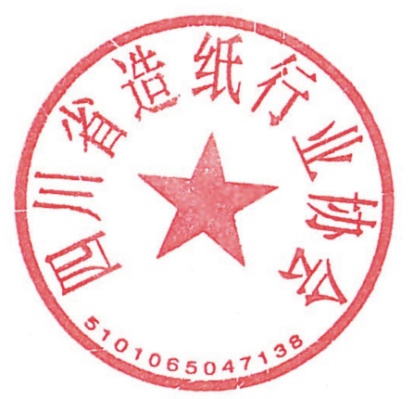 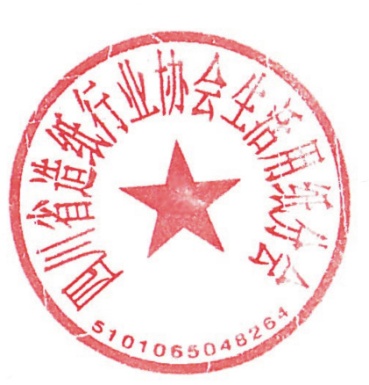 四川省造纸行业协会               四川省造纸行协会生活用纸分会二O一五年四月十五日抄报：四川省经信委、省民政厅抄送：有关单位